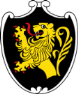 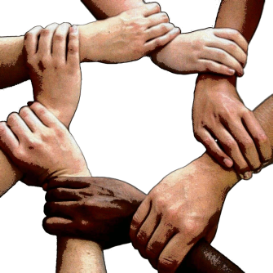 UNTERSTÜTZUNGSFONDSder Bürgerstiftung Bad TölzPROJEKTANTRAG an Franz Späth per Mail spaeth@bad-toelz.de, oder per Post Hindenburgstaße 32, 83646 Bad Tölz schicken!Bad Tölz, den   …………………….					………………………………										(Unterschrift)Projektziel: Zielgruppe:Umsetzung: Finanzierung: